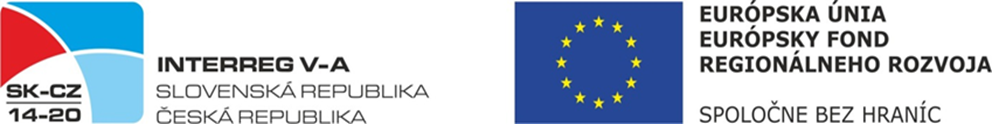 Pozvánka na ukončenie kurzu koordinátorov, ktorý sa koná v rámci projektu „Zvyšovanie kvality života na vidieku vytváraním komunitných škôl“ (kód projektu 304030S541, Interreg V-A Slovenská republika – Česká republika 2014 – 2020)Veľa ľudí ma záujem o obec. Len ich treba nájsť a prepojiť. Niektorí vedia vyšívať, modelovať, variť, cvičiť, spievať, hovoriť cudzím jazykom, či pracujú s PC a možno budú radi tieto znalosti zdieľať s ďalšími ľuďmi z blízkeho okolia..... Termín konania: 23. 6. 2020 o 9:00 hod. (utorok)Miesto konania:  Hotel Lipa, Stará Turá (http://www.hotellipa.eu/)PROGRAM: 09:00 – 09:15	Príchod a registrácia jednotlivých účastníkov09:15 – 09:30   Prezentácia ďalších nasledujúcich aktivít projektu (Mgr. Peter Nemček)09:30 – 09:45	Vyhodnotenie testov (p. Fiala)09:45 – 13:15	Obhajoby/prezentácie pripravených projektov jednotlivými absolventmi školenia - cca 15 minút každá13:15 – 13:30   Vyhodnotenie, odovzdanie certifikátov   13:30 – 14:00	ObedCoffee break bude zabezpečený v priebehu podujatia v školiacej miestnostiS pozdravom Mgr. Peter NemčekManažér projektu